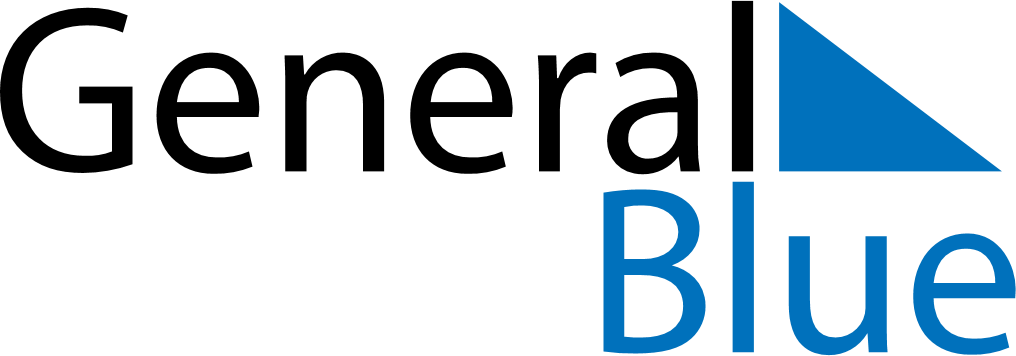 Weekly CalendarAugust 3, 2026 - August 9, 2026Weekly CalendarAugust 3, 2026 - August 9, 2026Weekly CalendarAugust 3, 2026 - August 9, 2026Weekly CalendarAugust 3, 2026 - August 9, 2026Weekly CalendarAugust 3, 2026 - August 9, 2026Weekly CalendarAugust 3, 2026 - August 9, 2026MondayAug 03TuesdayAug 04WednesdayAug 05ThursdayAug 06FridayAug 07SaturdayAug 08SundayAug 09